Publicado en  el 28/11/2013 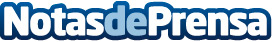 Los cigarrillos electrónicos no son inocuosEn OCU estamos preocupados por el grado de seguridad y eficacia de los cigarrillos electrónicos, pues no hay estudios científicos que avalen que no son nocivos. Hay un vacío legal con respecto a este producto y hemos solicitado a Sanidad que regule su uso en lugares públicos.Datos de contacto:OCUNota de prensa publicada en: https://www.notasdeprensa.es/los-cigarrillos-electronicos-no-son-inocuos_1 Categorias: Medicina http://www.notasdeprensa.es